Supplementary table 1. Association between SNPs in OSMR and patient’s characteristics.OR = odds ratio, CI = confidence interval, FIGO = International Federation of Gynecology and Obstetrics. a Adjusted by age, sex, smoking status, tumor grade and tumor stage. Supplementary table 2. Association between SNPs in OSMR and patients’ outcome of non-serous ovarian cancer. OR = odds ratio, CI = confidence interval, NA = not available, N corresponds to the number of individuals.a adjusted by age, stage and tumor grade.Supplementary Figure 1. Kaplan-Meier survival curves of OSMR rs2278329 polymorphisms in OC patients. A: codominant genetic model, B: dominant genetic model, C: recessive genetic model, D: overdominant genetic model, N: numbers of OC patients.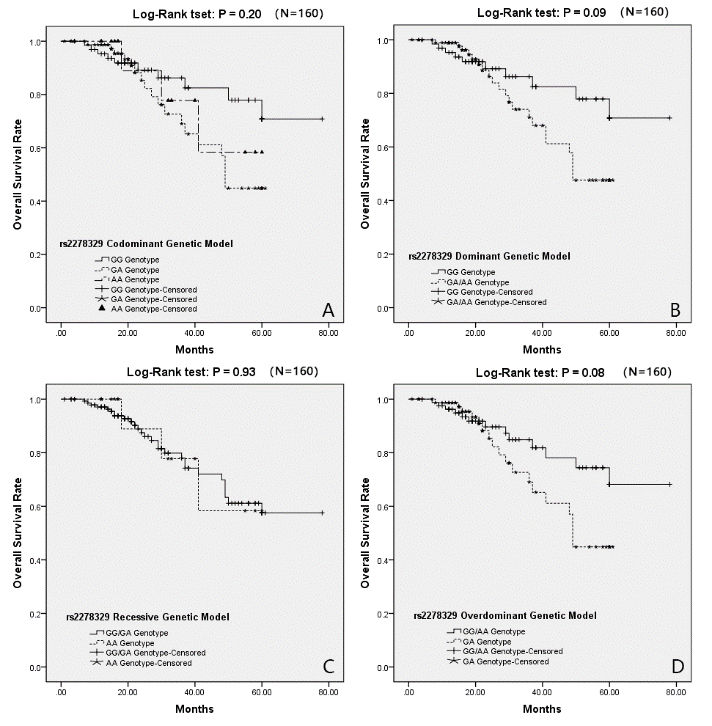 Characteristicsrs2278329rs2278329rs2278329rs2278329rs2278329rs2278329rs2292016rs2292016rs2292016rs2292016rs2292016rs2292016CharacteristicsGenotypeGenotypeGenotypeOR (95% CI) aOR (95% CI) aOR (95% CI) aGenotypeGenotypeGenotypeOR (95% CI) aOR (95% CI) aOR (95% CI) aCharacteristicsGGGAAADominant (GG VS. GA/AA)Recessive (GG/GA VS. AA)Over-dominant (GG/AA VS. GA)GGGTTTDominant (GG VS. GT/TT)Recessive (GG/GT VS. TT)Over-dominant (GG/TT VS. GT)AgeAgeAgeAgeAgeAgeAgeAgeAgeAgeAgeAgeAgeAge  ≤5032 (38.1%)44 (52.4%)8 (9.5%)0.8(0.43-1.51)1.28(0.47-3.49)0.74(0.39-1.37)34 (40.5%)42 (50.0%)8 (9.5%)0.84(0.45-1.57)1.12(0.40-3.14)0.81(0.43-1.51)  >5033 (43.4%)34 (44.7%)9 (11.8%)0.8(0.43-1.51)1.28(0.47-3.49)0.74(0.39-1.37)34 (44.7%)34 (44.7%)8 (10.5%)0.84(0.45-1.57)1.12(0.40-3.14)0.81(0.43-1.51)Histological typeHistological typeHistological typeHistological typeHistological typeHistological typeHistological typeHistological typeHistological typeHistological typeHistological typeHistological typeHistological typeHistological type  Serous38 (44.7%)39 (45.9%)8 (9.4%)1.44(0.76-2.72)1.31(0.48-3.59)1.28(0.69-2.38)40 (47.1%)38 (44.7%)7 (8.2%)1.49(0.79-2.81)1.52(0.54-4.30)1.27(0.68-2.37)  Others27 (36.0%)39 (52.0%)9 (12.0%)1.44(0.76-2.72)1.31(0.48-3.59)1.28(0.69-2.38)28 (37.3%)38 (50.7%)9 (12.0%)1.49(0.79-2.81)1.52(0.54-4.30)1.27(0.68-2.37)FIGO stageFIGO stageFIGO stageFIGO stageFIGO stageFIGO stageFIGO stageFIGO stageFIGO stageFIGO stageFIGO stageFIGO stageFIGO stageFIGO stage  I-II17 (35.4%)25 (52.1%)6 (12.5%)0.73(0.36-1.47)0.76(0.26-2.20)0.83(0.42-1.63)18 (37.5%)24 (50.0%)6 (12.5%)0.74(0.37-1.49)0.69(0.23-2.01)0.87(0.44-1.71)III-IV48 (42.9%)53 (47.3%)11 (9.8%)0.73(0.36-1.47)0.76(0.26-2.20)0.83(0.42-1.63)50 (44.6%)52 (46.4%)10 (8.9%)0.74(0.37-1.49)0.69(0.23-2.01)0.87(0.44-1.71)Tumor gradeTumor gradeTumor gradeTumor gradeTumor gradeTumor gradeTumor gradeTumor gradeTumor gradeTumor gradeTumor gradeTumor gradeTumor gradeTumor grade  Low-grade47 (42.3%)55 (49.5%)9 (8.1%)1.20(0.52-2.78)1.31(0.33-5.18)1.09(0.48-2.47)51 (46.0%)49 (44.1%)11 (9.9%)1.62(0.69-3.79)0.32(0.04-2.62)2.07(0.90-4.79)  High-grade11 (37.9%)15 (51.7%)3 (10.3%)1.20(0.52-2.78)1.31(0.33-5.18)1.09(0.48-2.47)10 (34.5%)18 (62.1%)1 (3.5%)1.62(0.69-3.79)0.32(0.04-2.62)2.07(0.90-4.79)SNP/genotypeNon-serous Ovarian CancerNon-serous Ovarian CancerNon-serous Ovarian CancerNon-serous Ovarian CancerNon-serous Ovarian CancerNon-serous Ovarian CancerNon-serous Ovarian CancerAlive/dead, NOR (95% CI) aPRecurrence/Non-recurrence, NOR (95% CI) aPrs2278329GG23/44/23GA33/65/34AA8/10/9Dominant1.69 (0.42-6.77)0.460.83 (0.19-3.64)0.80Recessive1.77 (0.20-15.60)0.61NA0.98Over-dominant1.36 (0.38-4.88)0.641.00 (0.23-4.34)0.99rs2292016GG23/56/22GT34/42/36TT7/21/8Dominant1.64 (0.45-5.98)0.450.21 (0.04-1.18)0.08Recessive2.55 (0.51-12.77)0.261.57 (0.18-13.47)0.68Over-dominant1.05 (0.29-3.75)0.940.13 (0.01-1.13)0.07